Publicado en  el 17/11/2016 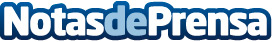 El Imida muestra los trabajos desarrollados sobre el manejo de enfermedades del suelo y patógenos emergentes en cultivos hortícolas La directora del Instituto murciano destacó la importancia de establecer mecanismos de intercambio de información y de conocimientos con el sector productorDatos de contacto:Nota de prensa publicada en: https://www.notasdeprensa.es/el-imida-muestra-los-trabajos-desarrollados_1 Categorias: Murcia Industria Alimentaria Otras ciencias http://www.notasdeprensa.es